Basic Algebra II Weekly Plan		Aug. 28 to Sept. 1, 2017Common Core Standards:  N.Q.1: Use units as a way to understand problems and to guide the solution of multi-step problems; choose and interpret units consistently in formulas; choose and interpret the scale and the origin in graphs and data displays.Warm-upsDayIn ClassAssignmentMondayAug. 28th Today’s Goal:  To learn about number families.Section 1-1Ordering real numbersInterval NotationClassifying numbers foldableHomework 1-1 TuesdayAug. 29th  N.Q.1Today’s Goal:  To learn about properties of real numbers.Section 1-2Inverses Math propertiesMental mathELO:  Classify functions into families byHomework 1-2p. 17#15-31 evensWednesdayAug. 30th Today’s Goal:  To learn about square roots.Section 1-3Pink SheetsEstimating square rootsSimplifying square rootsHomework 1-3 APage 24,  #1-9, 18-24 evens, 42Extra Credit:  44ThursdayAug 31st Today’s Goal:  To learn about square roots.Section 1-3Simplifying square rootsRationalizing the denominatorHomework 1-3 BPage 24,  #10-17, 26-36 evensExtra Credit:  78FridaySept. 1st No School – Labor Day Weekend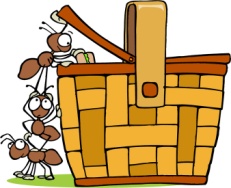 MondayTuesdayWednesdayThursday